KLASA: 372-03/16-01/44URBROJ: 2176/20-02-17-5Glina, 09. ožujak 2017.GRADSKO VIJEĆE								          PROČELNIK											 Bojan Dadasović, dipl. iur.                         						     PRIJEDLOG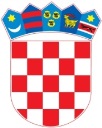           REPUBLIKA HRVATSKASISAČKO-MOSLAVAČKA ŽUPANIJA                  GRAD GLINA	  GRADSKO VIJEĆEKLASA: URBROJ: Glina, ___ ožujak 2017.	Na temelju članka 6. Zakona o zakupu i kupoprodaji poslovnoga prostora (»Narodne novine«, broj 125/11 i 64/15) i članka 30. Statuta Grada Gline (»Službeni vjesnik«, broj 16/13 i 22/14), Gradsko vijeće Grada Gline na ___ sjednici održanoj ___ ožujka 2017. donijelo je O D L U K Uo izmjenama i dopunamaOdluke o zakupu poslovnog prostora u vlasništvu Grada GlineČlanak 1.	U Odluci o zakupu poslovnog prostora u vlasništvu Grada Gline (»Službeni vjesnik«, broj 36/16 i 51/16) iza članka 18. dodaje se novi članak 18.a. koji glasi:„Ukoliko je predmet zakupa poslovnog prostora i pripadajuće zemljište uz poslovni prostor, za pripadajuće zemljište utvrđuje se početni iznos zakupnine od 0,10 kn/m2.“.Članak 2.	Ova Odluka stupa na snagu osmog dana od dana objave u »Službenom vjesniku«.									PREDSJEDNIK								          Stjepan Grudenić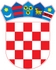 REPUBLIKA HRVATSKASISAČKO-MOSLAVAČKA ŽUPANIJAGRAD GLINAUPRAVNI ODJEL ZA OPĆE POSLOVE,DRUŠTVENE DJELATNOSTI IPOSLOVE GRADSKOG VIJEĆAPREDMET:Prijedlog Odluke o izmjenama i dopunama Odluke o zakupu poslovnog prostora u vlasništvu Grada GlinePREDLAGATELJ:Gradonačelnik Grada GlineIZVJESTITELJ:Pročelnik Upravnog odjela za opće poslove, društvene djelatnosti i poslove Gradskog vijeća Bojan Dadasović, dipl.iur. NADLEŽNOST ZA DONOŠENJE:Gradsko vijećePRAVNI TEMELJ:članak 6. Zakona o zakupu i kupoprodaji poslovnoga prostora (»Narodne novine«, broj 125/11 i 64/15) i članak 30. Statuta Grada Gline (»Službeni vjesnik«, broj 16/13 i 22/14) POTREBNAFINANCIJSKASREDSTVA:Financijska sredstva nije potrebno osigurati. OBRAZLOŽENJE PREDMETA:Ovom se Odlukom dopunjava Odluka o zakupu poslovnog prostora u vlasništvu Grada Gline (»Službeni vjesnik«, broj 36/16 i 51/16) u dijelu koji se odnosi na zakup pripadajućeg zemljišta uz poslovni prostor koji je predmet zakupa.